Supporting Information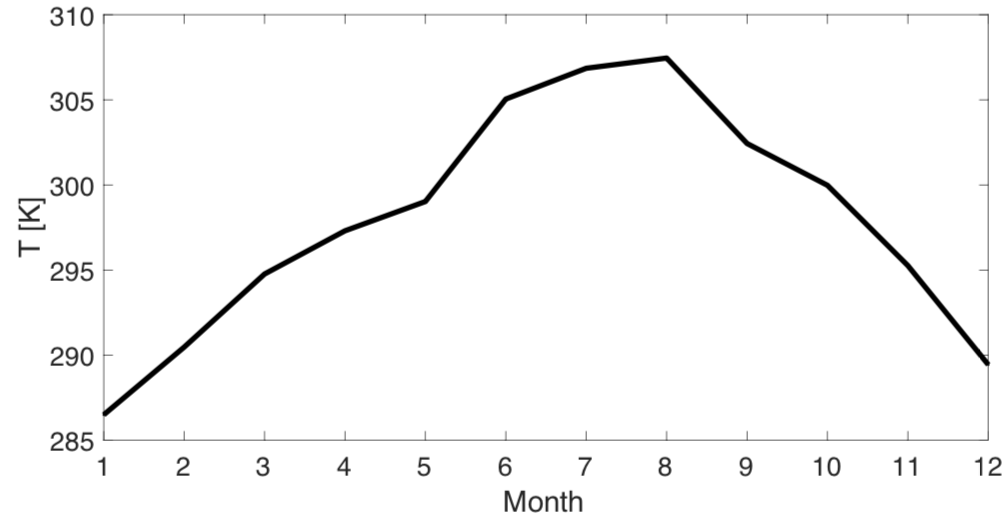 Figure S1. Surface temperature from GEOS-FP in the 0.25° x 0.3125° grid cell that includes Yuma in 2017.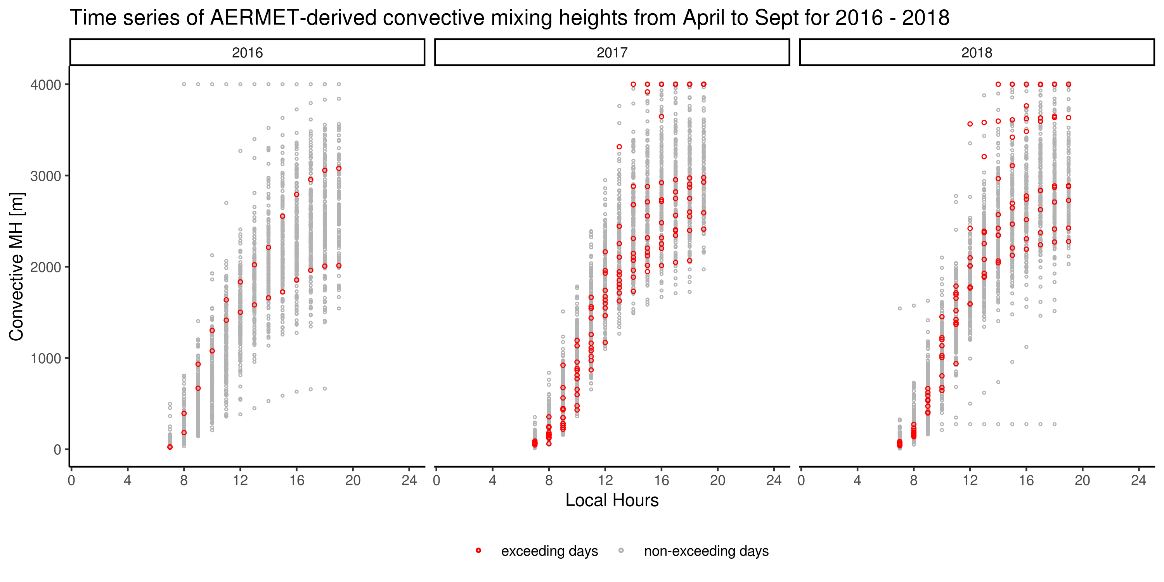 Figure S2. Convective mixing heights in Yuma calculated using AERMET for 2016 – 2018. The calculation uses meteorological data from Yuma Marine Corps Air Station and radiosonde data (e.g., pressure, temperature, relative humidity, and wind) at Tucson (the only radiosonde station in central and south Arizona). AERMET calculates convective mixing heights based on Carson [1973] and Weil and Brower [1983] during unstable conditions using the time-varying surface heat flux. Previous evaluations of the AERMET calculations show good agreement with the observed mixing heights [Simpson, 2007; Weil and Brower, 1983].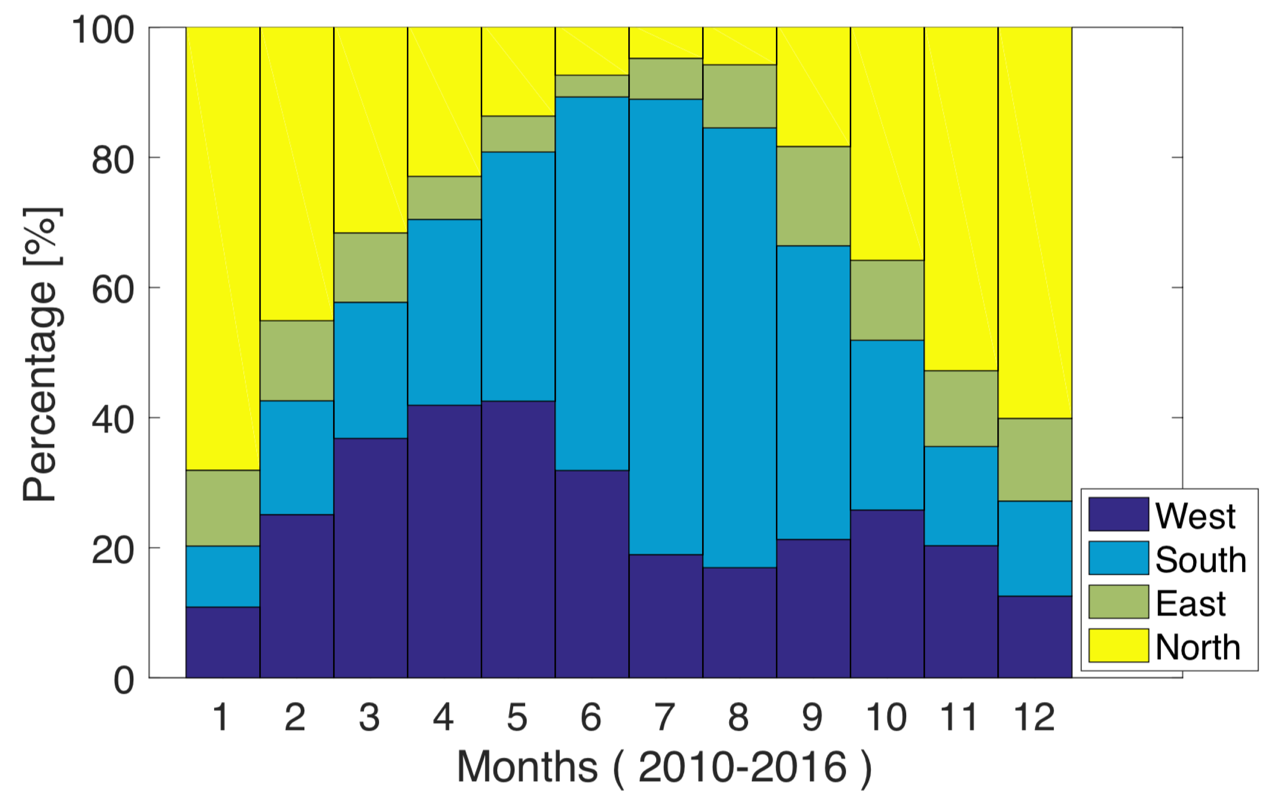 Figure S3. The percentage of the hours in which the winds come from West, South, East and North directions at Yuma International Airport. Hourly wind data from all days from 2010 to 2016 are used for the calculation.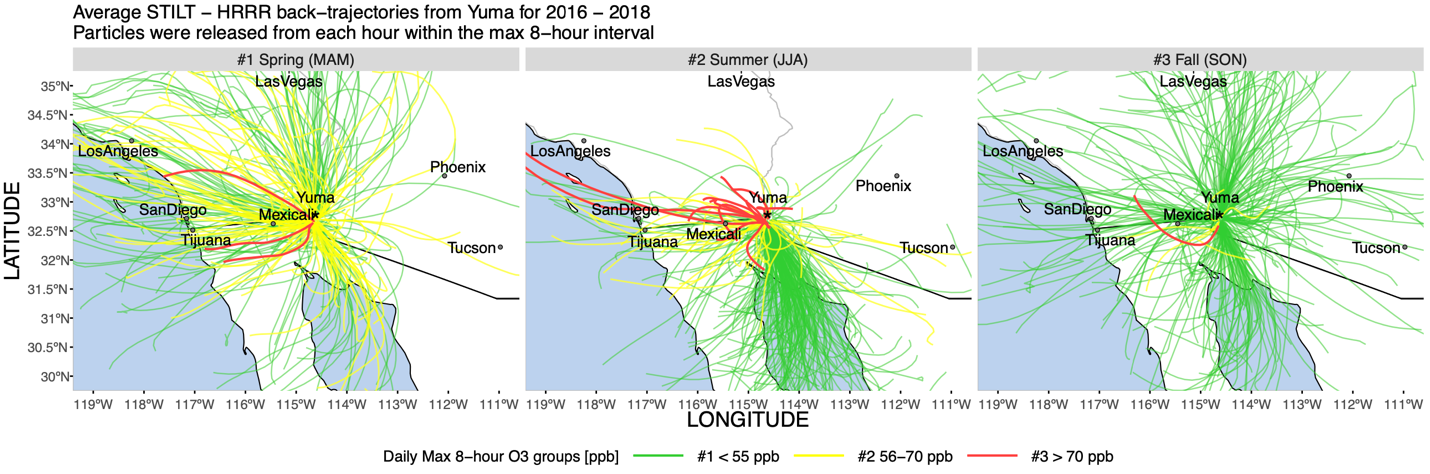 Figure S4. STILT 24 hours back trajectories for Yuma in 2016-2018 in Spring, Summer and Fall. Each line is the daily mean trajectory of 800 particles released 4.3 m above the surface during the eight hours that have the maximum ozone concentrations of the day. Back trajectories in red represent days when MDA8 exceed the EPA standard of 70 ppb; trajectories in yellow represent days when air quality is acceptable; trajectories in green represent days when air quality is good. 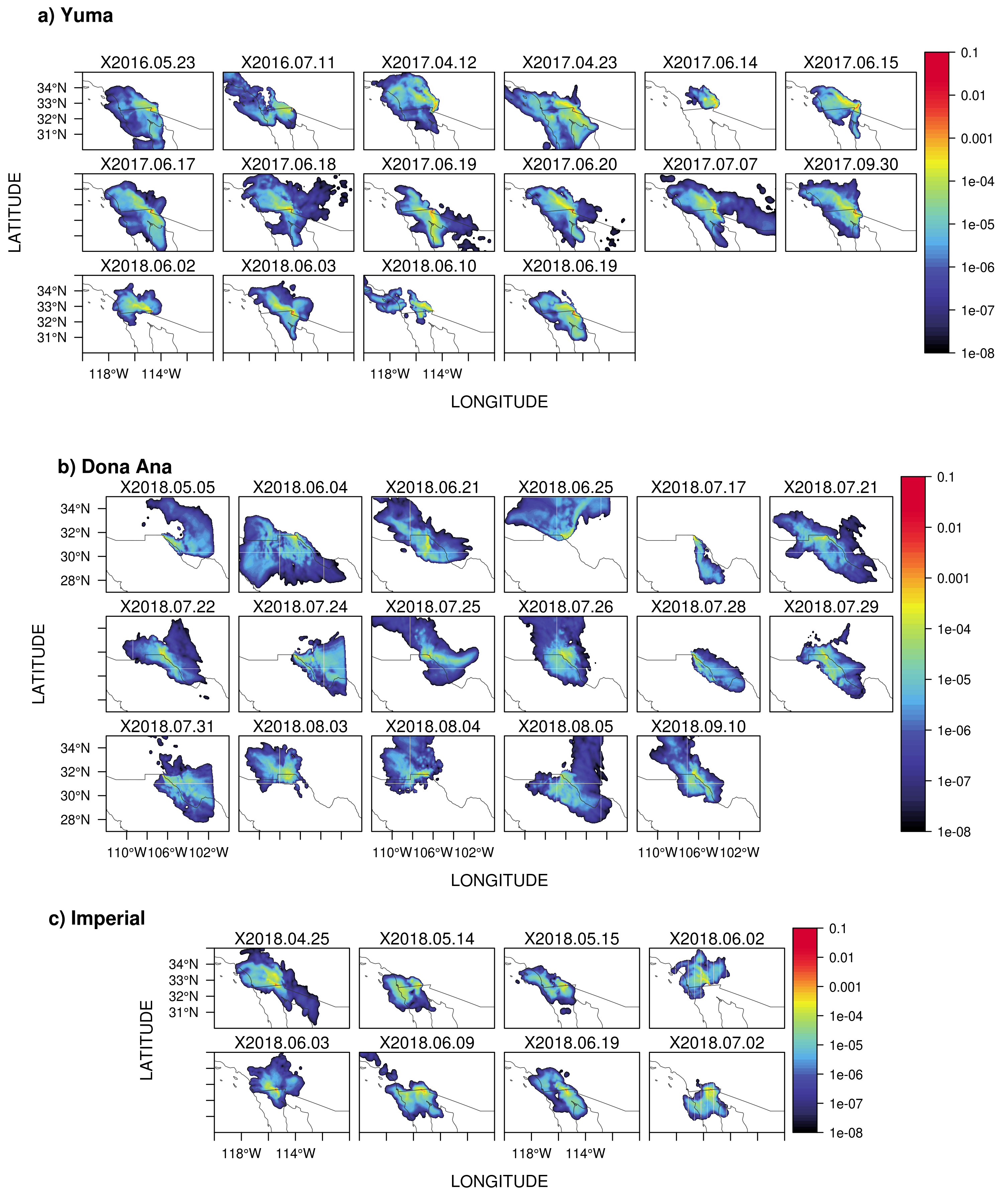 Figure S5. Spatial distributions of daily mean STILT footprints (averaged over 8 hours), in log10 scale) on exceeding days (dates are labeled at the top of each panel). We examined all exceeding events during 2016 – 2018 for Yuma, and only 2018 for the other two sites. 0.01° footprints are generated over 20° x 20° spatial regions, i.e., 120°W – 100°W and 20°N – 40°N for Yuma and Imperial; 115°W – 95°W and 20°N – 40°N for Dona Ana. About 12 out of the 16 exceeding days for Yuma, 11 out of 17 days for Dona Ana, and 6 out of 8 days for Imperial saw relatively strong surface influence (i.e., footprint > 10-4 ppm mol-1 m2 s) from Northern Mexico. Note that near-field land usually gets the strongest footprint values, as air parcels are concentrated near the site before being dispersed outwards.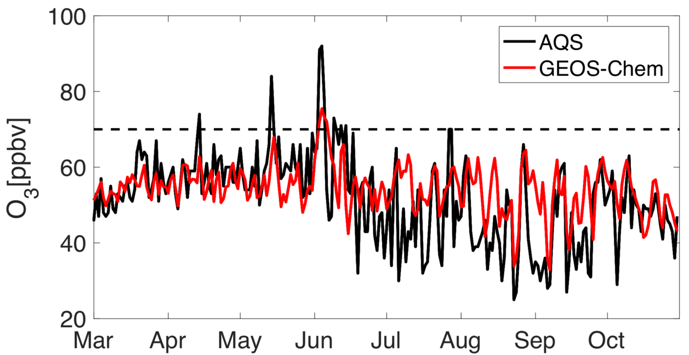 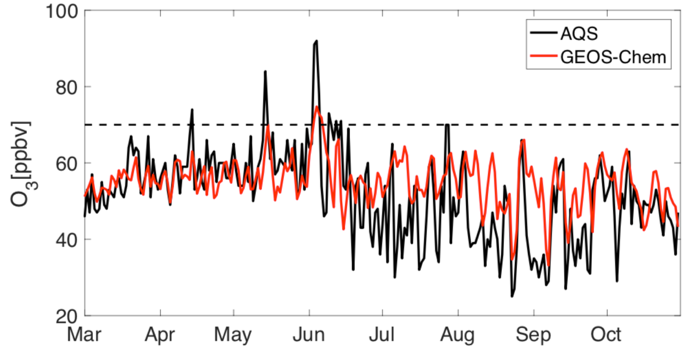 Figure S6. Evaluation of MDA8 ozone simulations using prior NOx emissions (left) and the NASA posterior NOx emissions (right) with measurements in 2014. 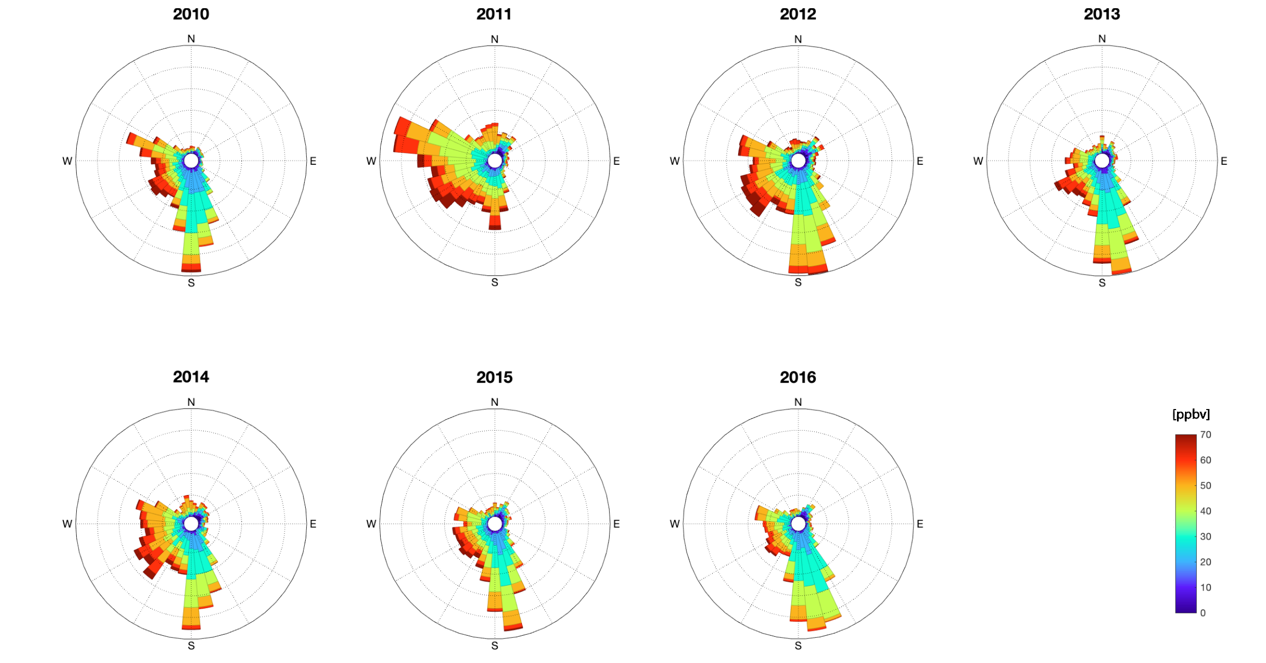 Figure S7. Wind directions and ozone concentrations in Yuma from April to July of each year from 2010 to 2016. The length of each “spoke” represents the frequency of wind blew from that direction.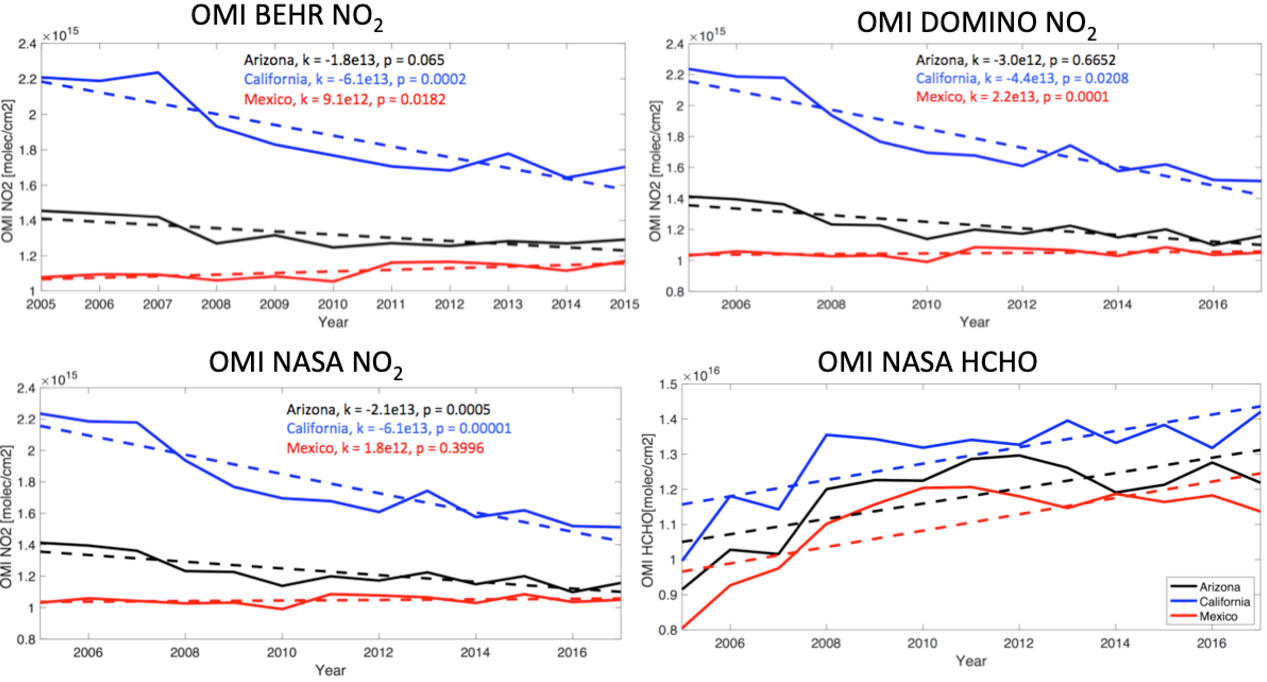 Figure S8. OMI vertical column densities of NO2 and HCHO in Arizona (black), southern California (blue), and northern Mexico (red) from 2005 to 2017. Areas of the state included in the calculation are shown in the map in Fig. S5.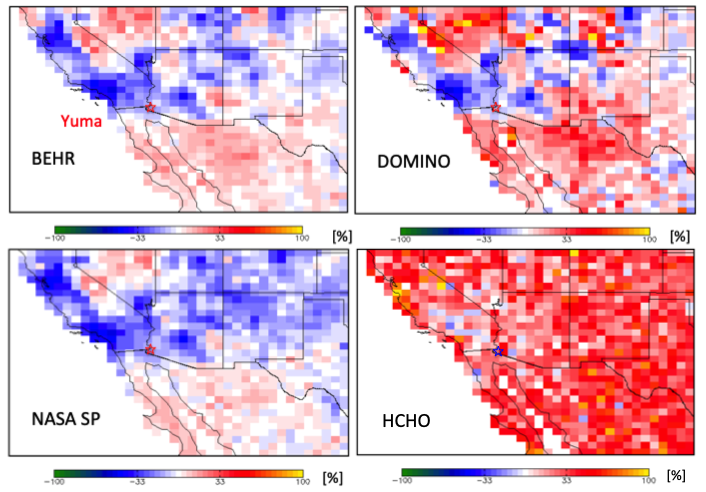 Figure S9. Changes in tropospheric NO2 and HCHO column concentration from the average of 2005 and 2006 to the average of 2014 and 2015 based on three OMI NO2 products, i.e., BEHR, DOMINO and NASA SP, and OMI HCHO NASA product.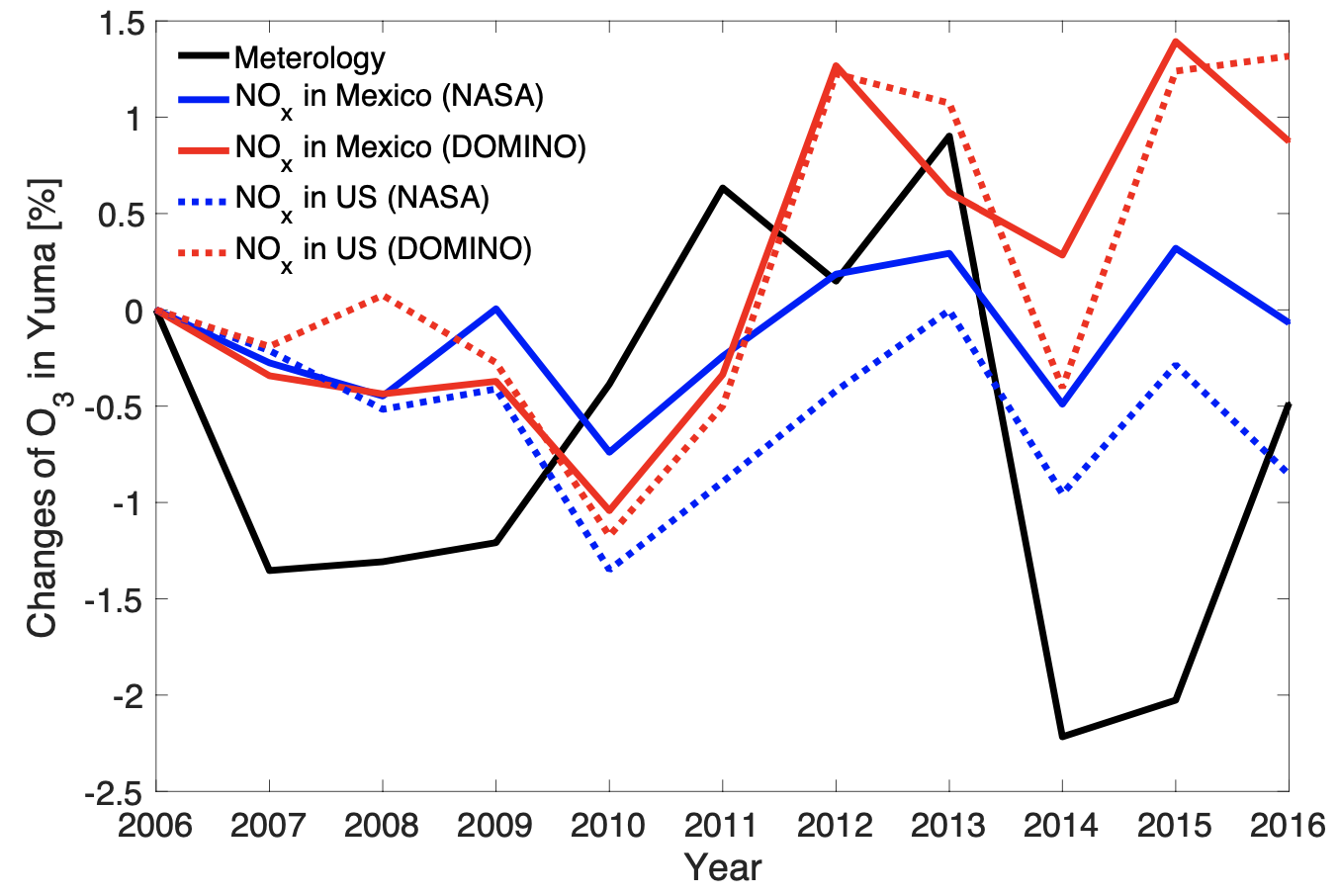 Figure S10. Changes of MDA8 ozone in Yuma due to changes in NOx emissions (DOMINO posterior shown in red, NASA posterior shown in blue) and meteorology. 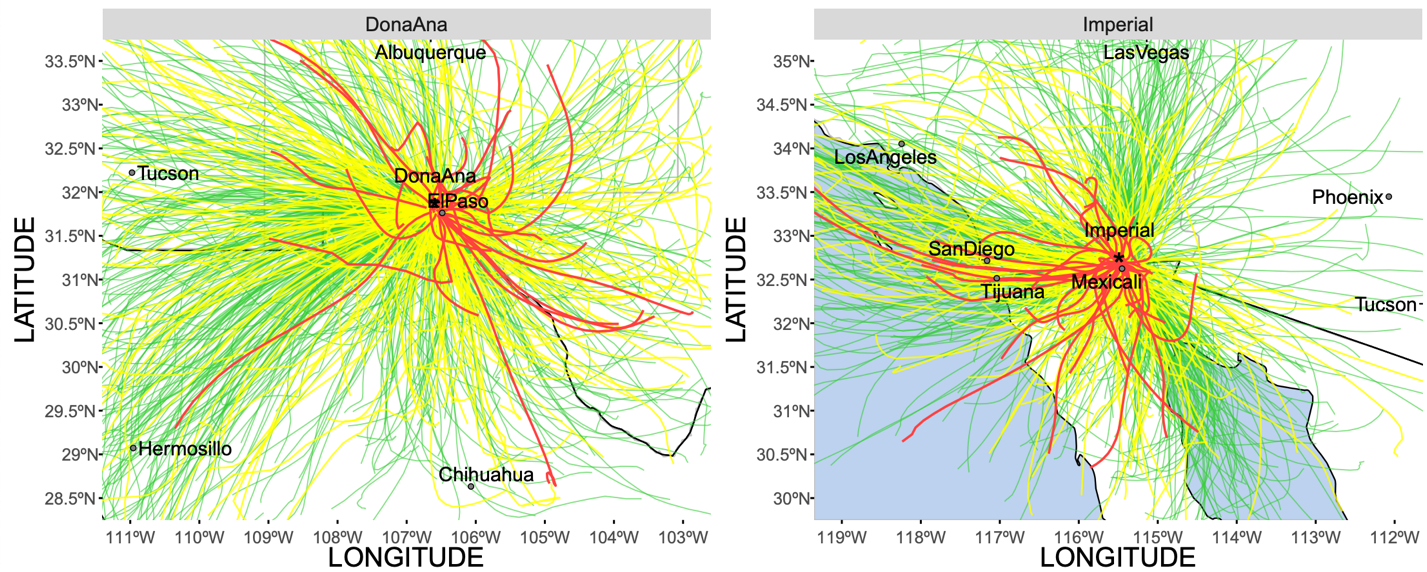 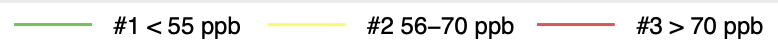 Figure S11. STILT 24 hours back trajectory of ozone at Desert View (Dona Ana County, left) and Calexico (Imperial County, right) from 2016 to 2018. Each line is the daily mean trajectory of 800 particles released during the eight hours that have the maximum ozone concentrations of the day.Table S1. Designated areas that exceed the ozone NAAQS in 2015 but not exceed the ozone NAAQS in 2008, based on measurements from 2018.Table S2. Air Quality, Emissions, and Emissions-Related Data of Yuma, Imperial, Doña Ana, and Maricopa Counties Table S3. NMB between GEOS-Chem annual MDA8 ozone simulations and AQS measurement at Yuma Supersite.Table S4. Ozone exceedance days in Yuma from AQS sites (MDA 8 larger than 0.070 ppm), Arizona.References:Carson, D. J. (1973). The Development of a Dry Inversion-Capped Convectively Unstable Boundary Layer. Quart. J. Royal Meteor. Soc., 99:450-467.Weil, J. C., and R. P. Brower (1983). Estimating Convective Boundary Layer Parameters for Diffusion Applications, Draft Report, prepared by the Environmental Center, Martin Marietta Corp, for the state of Maryland.Simpson M, Raman S, Lundquist JK, Leach M. A study of the variation of urban mixed layer heights. Atmospheric Environment. 2007 Oct 1;41(33):6923-30.Designated Area2015-2017 Design Value (ppm)Population (2017)Atlanta, GA0.075486,290Baltimore, MD0.075621,647Mariposa County, CA0.07517,569San Francisco Bay Area, CA0.075884,363Cleveland, OH0.074385,525Las Vegas, NV0.074641,676Louisville, KY-IN0.0741,293,953Manitowoc County, WI0.07479,175Muskegon County, MI0.074173,693San Antonio, TX0.0741,500,000Allegan County, MI0.073116,447Berrien County, MI0.073154,259Cincinnati, OH-KY0.073301,301Detroit, MI0.073673,104Door County, WI0.07327,483Milwaukee, WI0.073595,351Amador County, CA0.07238,626Dona Ana County, NM0.072215,579San Luis Obispo (Eastern part), CA0.072283,405Southern Wasatch Front, UT0.0722,000,000St. Louis, MO-IL0.072317,000Yuma, AZ0.07295,502Columbus, OH0.071879,170Sutter Buttes, CA0.07196,648Washington, DC-MD-VA0.071693,972County NameYuma County, Arizona Imperial County, CaliforniaDoña Ana County, New MexicoMaricopa County, ArizonaEPA’s Air Quality Site Name (ID) Yuma Supersite (04-027-8011) Calexico-Ethel Street (06-025-0005)Desert View (35-013-0021)Pinnacle Peak (04-013-2005)2014-2016 Design Value (ppm*)0.0740.0760.0720.077Total County-Level NOx Emission (tons per year)8,2366,19210,72961,528Total County-Level VOC Emission (tons per year)7,4627,0636,09680,4932015Population204,275180,191214,2954,167,9472015PopulationDensity (per square mile)3743564532014 Total VMT (Million Miles)1,7872,5902,02432,590 NMB 2014NMB 2015NMB 2016Prior5%13%17%NASA posterior7%16%19%DOMINO posterior16%26%30%YearExceedance days2010 (8)5/4, 5/21, 6/11, 6/17, 6/21, 6/23, 6/30, 7/12011 (12)4/12, 5/24, 5/25, 6/1, 6/3, 6/9, 6/14, 6/17, 6/19, 6/21, 7/1, 7/22012 (16)4/18, 4/19, 5/13, 5/15, 5/16, 5/19, 5/21, 5/22, 5/30, 5/31, 6/1, 6/5, 6/6, 6/20, 8/2, 8/11,2013 (5)5/19, 5/22, 5/26, 6/6, 6/11 2014 (8)4/16, 5/16, 6/5, 6/6, 6/7, 6/11, 6/14, 6/162015 (9)4/18, 4/19, 4/30, 6/3, 6/4, 6/6, 6/11, 6/18, 6/19, 2016 (2)5/23, 7/112017 (10)4/12, 4/23, 6/14, 6/15, 6/17, 6/18, 6/19, 6/20, 7/7, 9/302018 (6)5/6, 5/8, 6/2, 6/3, 6/10, 6/19,